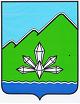 ФИНАНСОВОЕ УПРАВЛЕНИЕАДМИНИСТРАЦИИ ДАЛЬНЕГОРСКОГО ГОРОДСКОГО ОКРУГАПРИМОРСКОГО КРАЯПРИКАЗО внесении изменений в состав закрепленных за главными администраторами доходов бюджета Дальнегорского городского округа кодов классификации доходов бюджетовВ соответствии со статьей 20 Бюджетного кодекса Российской Федерации, руководствуясь Порядком формирования и применения кодов бюджетной классификации Российской Федерации, их структуре и принципах назначения, утверждённым приказом Минфина России от 06.06.2019 № 85н (с учетом изменений и дополнений),ПРИКАЗЫВАЮ:Закрепить за главным администратором доходов бюджета Дальнегорского городского округа следующие коды бюджетной классификации:963 « Финансовое управление администрации Дальнегорского городского округа» Бюджетному отделу довести настоящий приказ до Управления Федерального казначейства по Приморскому краю, главных администраторов доходов бюджета Дальнегорского городского округа.Разместить настоящий приказ на официальном Интернет-сайте Дальнегорского городского округа.Настоящий приказ вступает в силу с даты его подписания.Контроль за исполнением настоящего приказа оставляю за собой.Заместитель начальникафинансового управления		      __________________		            Г.П. ПинскаяВизы согласования:Начальник отдела финансовогоконтроля и правового обеспечения __________________                      И.В. Колесова17 июня 2020 года        г. Дальнегорск№38/ос9632 02 15853 04 0000 150Дотации бюджетам городских округов на поддержку мер по обеспечению сбалансированности бюджетов на  реализацию мероприятий, связанных с обеспечением санитарно-эпидемиологической безопасности при подготовке к проведению общероссийского голосования по вопросу одобрения изменений в Конституцию Российской Федерации